上投摩根转型动力灵活配置混合型证券投资基金2019年第4季度报告2019年12月31日基金管理人：上投摩根基金管理有限公司基金托管人：中国建设银行股份有限公司报告送出日期：二〇二〇年一月二十日§1  重要提示基金管理人的董事会及董事保证本报告所载资料不存在虚假记载、误导性陈述或重大遗漏，并对其内容的真实性、准确性和完整性承担个别及连带责任。 基金托管人中国建设银行股份有限公司根据本基金合同规定，于2020年1月17日复核了本报告中的财务指标、净值表现和投资组合报告等内容，保证复核内容不存在虚假记载、误导性陈述或者重大遗漏。 基金管理人承诺以诚实信用、勤勉尽责的原则管理和运用基金资产，但不保证基金一定盈利。 基金的过往业绩并不代表其未来表现。投资有风险，投资者在作出投资决策前应仔细阅读本基金的招募说明书。 本报告中财务资料未经审计。本报告期自2019年10月1日起至12月31日止。§2  基金产品概况§3  主要财务指标和基金净值表现3.1 主要财务指标单位：人民币元注：本期已实现收益指基金本期利息收入、投资收益、其他收入（不含公允价值变动收益）扣除相关费用后的余额，本期利润为本期已实现收益加上本期公允价值变动收益。上述基金业绩指标不包括持有人认购或交易基金的各项费用（例如，开放式基金的申购赎回费、红利再投资费、基金转换费等），计入费用后实际收益水平要低于所列数字。3.2 基金净值表现3.2.1 本报告期基金份额净值增长率及其与同期业绩比较基准收益率的比较3.2.2自基金合同生效以来基金累计净值增长率变动及其与同期业绩比较基准收益率变动的比较上投摩根转型动力灵活配置混合型证券投资基金累计净值增长率与业绩比较基准收益率历史走势对比图(2013年11月25日至2019年12月31日)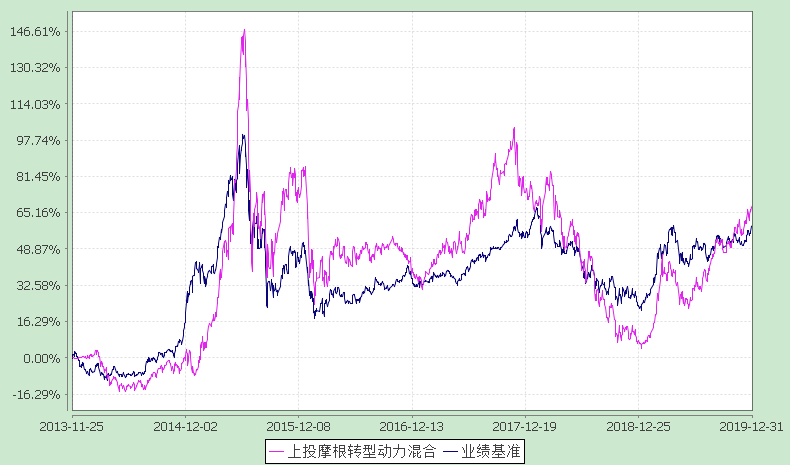 注：本基金建仓期自2013年11月25日至2014年5月24日，建仓期结束时资产配置比例符合本基金基金合同规定。本基金合同生效日为2013年11月25日， 图示时间段为2013年11月25日至2019年12月31日。§4  管理人报告4.1 基金经理(或基金经理小组)简介注：1、任职日期和离任日期均指根据公司决定确定的聘任日期和解聘日期。2、证券从业的含义遵从行业协会《证券业从业人员资格管理办法》的相关规定。4.2 管理人对报告期内本基金运作遵规守信情况的说明在本报告期内，基金管理人不存在损害基金份额持有人利益的行为，勤勉尽责地为基金份额持有人谋求利益。基金管理人遵守了《证券投资基金法》及其他有关法律法规、《上投摩根转型动力灵活配置混合型证券投资基金基金合同》的规定。基金经理对个股和投资组合的比例遵循了投资决策委员会的授权限制，基金投资比例符合基金合同和法律法规的要求。4.3 公平交易专项说明4.3.1 公平交易制度的执行情况报告期内，本公司继续贯彻落实《证券投资基金管理公司公平交易制度指导意见》等相关法律法规和公司内部公平交易流程的各项要求，严格规范境内上市股票、债券的一级市场申购和二级市场交易等活动，通过系统和人工相结合的方式进行交易执行和监控分析，以确保本公司管理的不同投资组合在授权、研究分析、投资决策、交易执行、业绩评估等投资管理活动相关的环节均得到公平对待。对于交易所市场投资活动，本公司执行集中交易制度，确保不同投资组合在买卖同一证券时，按照时间优先、比例分配的原则在各投资组合间公平分配交易量；对于银行间市场投资活动，本公司通过对手库控制和交易室询价机制，严格防范对手风险并检查价格公允性；对于申购投资行为，本公司遵循价格优先、比例分配的原则，根据事前独立申报的价格和数量对交易结果进行公平分配。报告期内，通过对不同投资组合之间的收益率差异比较、对同向交易和反向交易的交易时机和交易价差监控分析，未发现整体公平交易执行出现异常的情况。4.3.2 异常交易行为的专项说明报告期内，通过对交易价格、交易时间、交易方向等的分析，未发现有可能导致不公平交易和利益输送的异常交易行为。所有投资组合参与的交易所公开竞价同日反向交易成交较少的单边交易量超过该证券当日成交量的5%的情形：无。4.4 报告期内基金的投资策略和业绩表现说明4.4.1报告期内基金投资策略和运作分析四季度市场整体震荡上行，结构性特点仍明显，上证指数上涨5%，创业板指数上涨10%，科技股和新能源车标的表现相对较好，医药和消费表现平稳。本基金继续保持从长期角度挖掘优质龙头公司的投资理念，根据产业发展趋势挖掘科技等高景气度行业的优质个股。展望后市，我们将继续投资业绩持续高增长和产业发展趋势中较为受益的个股。具体看，医药在医保控费下细分行业分化较大，但仍可以找到创新药，医药服务外包等保持业绩高速增长的细分赛道；产业发展趋势上，我们认为科技制造将是推动中国经济继续增长的核心动力，5G、消费电子等板块中的龙头公司2020年业绩有望提速；另外新能源汽车在2020年将重新迎来快速增长，特别是下半年海外车型开始放量，行业成长性将更确定。总体来说，我们更注重公司的长期成长性，继续挖掘优质个股，力争为基金持有人创造持续稳定收益。4.4.2报告期内基金的业绩表现本报告期上投摩根转型动力混合份额净值增长率为:14.19%，同期业绩比较基准收益率为:6.09%。4.5报告期内基金持有人数或基金资产净值预警说明无。§5  投资组合报告5.1 报告期末基金资产组合情况5.2 报告期末按行业分类的股票投资组合5.2.1报告期末按行业分类的境内股票投资组合5.3 报告期末按公允价值占基金资产净值比例大小排序的前十名股票投资明细5.4 报告期末按债券品种分类的债券投资组合本基金本报告期末未持有债券。5.5 报告期末按公允价值占基金资产净值比例大小排序的前五名债券投资明细本基金本报告期末未持有债券。5.6 报告期末按公允价值占基金资产净值比例大小排序的前十名资产支持证券投资明细本基金本报告期末未持有资产支持证券。5.7 报告期末按公允价值占基金资产净值比例大小排序的前五名贵金属投资明细本基金本报告期末未持有贵金属。5.8 报告期末按公允价值占基金资产净值比例大小排序的前五名权证投资明细本基金本报告期末未持有权证。5.9 报告期末本基金投资的股指期货交易情况说明本基金本报告期末未持有股指期货。5.10报告期末本基金投资的国债期货交易情况说明本基金本报告期末未持有国债期货。5.11 投资组合报告附注5.11.1报告期内本基金投资的前十名证券的发行主体本期没有出现被监管部门立案调查，或在报告编制日前一年内受到公开谴责、处罚的情形。5.11.2报告期内本基金投资的前十名股票中没有在基金合同规定备选股票库之外的股票。5.11.3 其他资产构成5.11.4报告期末持有的处于转股期的可转换债券明细本基金本报告期末未持有处于转股期的可转换债券。5.11.5报告期末前十名股票中存在流通受限情况的说明5.11.6投资组合报告附注的其他文字描述部分因四舍五入原因，投资组合报告中分项之和与合计可能存在尾差。§6  开放式基金份额变动单位：份§7  基金管理人运用固有资金投资本基金情况7.1 基金管理人持有本基金份额变动情况无。§8  备查文件目录8.1 备查文件目录1. 中国证监会批准上投摩根转型动力灵活配置混合型证券投资基金设立的文件； 2. 《上投摩根转型动力灵活配置混合型证券投资基金基金合同》； 3. 《上投摩根转型动力灵活配置混合型证券投资基金基金托管协议》； 4. 《上投摩根基金管理有限公司开放式基金业务规则》； 5. 基金管理人业务资格批件、营业执照； 6. 基金托管人业务资格批件和营业执照。8.2 存放地点基金管理人或基金托管人处。8.3 查阅方式投资者可在营业时间免费查阅，也可按工本费购买复印件。上投摩根基金管理有限公司二〇二〇年一月二十日基金简称上投摩根转型动力混合基金主代码000328交易代码000328基金运作方式契约型开放式基金合同生效日2013年11月25日报告期末基金份额总额338,019,232.22份投资目标通过投资于符合政策扶植和经济发展方向，具有长期发展潜力的上市公司，充分把握中国未来经济转型带来的投资机会，力争实现基金资产的长期稳健增值。投资策略本基金将以经济转型作为行业配置和个股选择的主线，重点投资于受益于经济转型和政策扶持、具有良好基本面和持续成长能力的上市公司，力争实现基金资产的长期稳定增值。在行业配置层面，本基金将运用“自上而下”的方法，通过对国内外宏观经济、经济结构转型的方向、国家经济政策、产业政策导向的深入研究，挖掘受益于国家经济转型、具有较大成长空间的行业。在个股选择层面，本基金将主要采用“自下而上”的方法，在备选行业内部通过定量与定性相结合的分析方法，综合分析上市公司的业绩质量、成长性和估值水平等，精选具有良好成长性、估值合理的个股。业绩比较基准沪深300指数收益率×80%+中债总指数收益率×20%风险收益特征本基金属于混合型基金产品，预期风险和收益水平低于股票型基金，高于债券型基金和货币市场基金 ，属于较高风险收益水平的基金产品。本基金风险收益特征会定期评估并在公司网站发布，请投资者关注。基金管理人上投摩根基金管理有限公司基金托管人中国建设银行股份有限公司主要财务指标报告期(2019年10月1日-2019年12月31日)1.本期已实现收益44,864,465.402.本期利润73,886,091.163.加权平均基金份额本期利润0.20774.期末基金资产净值568,526,859.505.期末基金份额净值1.682阶段净值增长率①净值增长率标准差②业绩比较基准收益率③业绩比较基准收益率标准差④①-③②-④过去三个月14.19%0.99%6.09%0.59%8.10%0.40%姓名职务任本基金的基金经理期限任本基金的基金经理期限证券从业年限说明姓名职务任职日期离任日期证券从业年限说明张富盛本基金基金经理2018-03-02-9年张富盛先生，上海交通大学金融学学士，自2007年8月至2010年3月，在德勤华永会计师事务所担任高级税务咨询；自2010年3月至2011年2月，在中国国际金融有限公司担任分析师；自2011年2月至2015年8月在北京高华证券有限责任公司担任投资研究部经理；自2015年8月起加入上投摩根基金管理有限公司，历任行业专家、基金经理助理、基金经理。自2018年3月起担任上投摩根转型动力灵活配置混合型证券投资基金基金经理，自2019年1月起同时担任上投摩根动力精选混合型证券投资基金基金经理。序号项目金额(元)占基金总资产的比例(%)1权益投资518,925,281.3990.67其中：股票518,925,281.3990.672固定收益投资--其中：债券--资产支持证券--3贵金属投资--4金融衍生品投资--5买入返售金融资产--其中：买断式回购的买入返售金融资产--6银行存款和结算备付金合计45,195,611.377.907其他各项资产8,186,530.751.438合计572,307,423.51100.00代码行业类别公允价值（元）占基金资产净值比例（％）A农、林、牧、渔业6,415,031.001.13B采矿业13,641,568.002.40C制造业381,117,818.7267.04D电力、热力、燃气及水生产和供应业1,987,403.740.35E建筑业6,584,905.171.16F批发和零售业--G交通运输、仓储和邮政业--H住宿和餐饮业--I信息传输、软件和信息技术服务业19,425,690.503.42J金融业43,652,363.427.68K房地产业12,449,404.002.19L租赁和商务服务业11,528,631.602.03M科学研究和技术服务业16,768,519.202.95N水利、环境和公共设施管理业6,578.040.00O居民服务、修理和其他服务业--P教育--Q卫生和社会工作5,347,368.000.94R文化、体育和娱乐业--S综合--合计518,925,281.3991.28序号股票代码股票名称数量(股)公允价值(元)占基金资产净值比例(％)1002475立讯精密719,38226,257,443.004.622603501韦尔股份161,80723,203,123.804.083300750宁德时代203,99521,705,068.003.824603799华友钴业464,69518,304,336.053.225600519贵州茅台15,01317,760,379.003.126300136信维通信380,74817,278,344.243.047300014亿纬锂能339,35517,022,046.802.998600276恒瑞医药191,50016,760,080.002.959002812恩捷股份330,99616,715,298.002.9410601688华泰证券820,70016,668,417.002.93序号名称金额(元)1存出保证金298,363.592应收证券清算款7,780,765.293应收股利-4应收利息14,247.455应收申购款93,154.426其他应收款-7待摊费用-8其他-9合计8,186,530.75序号股票代码股票名称流通受限部分的公允价值(元)占基金资产净值比例(%)流通受限情况说明1603799华友钴业18,304,336.053.22筹划重大事项本报告期期初基金份额总额365,476,184.51报告期基金总申购份额5,118,646.93减：报告期基金总赎回份额32,575,599.22报告期基金拆分变动份额-本报告期期末基金份额总额338,019,232.22